Publicado en Ciudad de México el 18/03/2019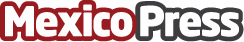 ODS 12: En el marco del día Mundial del Consumo Responsable, CMR apuesta por un abastecimiento sustentable15 de marzo fue el día mundial del Consumo Responsable. CMR expande su impacto a través de alianzas con sus proveedores y así juntos alcanzar el objetivo de Desarrollo Sustentable No. 12: Producción y consumo responsableDatos de contacto:Andrea Peña Quiroz5534887118Nota de prensa publicada en: https://www.mexicopress.com.mx/ods-12-en-el-marco-del-dia-mundial-del-consumo Categorías: Gastronomía Sociedad Entretenimiento Ecología Restauración Solidaridad y cooperación Consumo Ciudad de México Otras Industrias http://www.mexicopress.com.mx